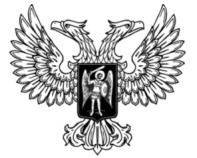 ДонецкАЯ НароднАЯ РеспубликАЗАКОНО МАКСИМАЛЬНОМ РАЗМЕРЕ ОБЩЕЙ ПЛОЩАДИ ЗЕМЕЛЬНЫХ УЧАСТКОВ ДЛЯ ВЕДЕНИЯ ЛИЧНОГО ПОДСОБНОГО ХОЗЯЙСТВА НА ТЕРРИТОРИИ ДОНЕЦКОЙ НАРОДНОЙ РЕСПУБЛИКИПринят Постановлением Народного Совета 22 декабря 2023 годаСтатья 1Настоящий Закон в соответствии с пунктом 5 статьи 4 Федерального закона от 7 июля 2003 года № 112-ФЗ «О личном подсобном хозяйстве»
устанавливает максимальный размер общей площади земельных участков, которые могут находиться одновременно на праве собственности и (или) ином праве у граждан, ведущих личное подсобное хозяйство на территории Донецкой Народной Республики.Статья 2Максимальный размер общей площади земельных участков, которые могут находиться одновременно на праве собственности и (или) ином праве у граждан, ведущих личное подсобное хозяйство, устанавливается в размере 
2 гектаров.Статья 3Настоящий Закон вступает в силу со дня его официального опубликования.ГлаваДонецкой Народной Республики					Д.В. Пушилинг. Донецк29 декабря 2023 года№ 38-РЗ